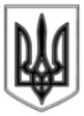 ЛИСИЧАНСЬКА МІСЬКА РАДА ВИКОНАВЧИЙ КОМІТЕТР І Ш Е Н Н Ям. Лисичанськ04,02.2020		                     			                                   № 42Про організацію проведеннягромадських робіт           Згідно зі ст.31 Закону України «Про зайнятість населення», Порядком організації громадських та інших робіт тимчасового характеру, затвердженим Постановою Кабінету Міністрів України від 20.03.2013 № 175, керуючись підпунктом 7 пункту б) ч.1 ст.34 Закону України «Про місцеве самоврядування в Україні», виконавчий комітет Лисичанської міської ради вирішив:Організувати проведення громадських робіт у 2020 році в Лисичанському територіальному центрі соціального обслуговування (надання соціальних послуг).Визначити фінансування громадських робіт у 2020 році у наступних відсотках: за рахунок коштів Фонду загальнообов’язкового державного соціального страхування України на випадок безробіття – 90 відсотків, за рахунок коштів місцевого бюджету – 10 відсотків.Видом робіт визначити:  роботи, пов’язані із фізичним супроводом осіб з інвалідністю та наданням натуральної допомоги громадянам похилого віку.Заступнику директора Лисичанського територіального центру соціального обслуговування (надання соціальних послуг) Любові ПАВЛОВІЙ укласти договір з Лисичанським міським центром зайнятості про організацію громадських робіт та фінансування їх організації.Дане рішення підлягає оприлюдненню.Контроль за виконанням цього рішення покласти на заступника міського голови Максима ГОЛОВНЬОВА.  Міський голова                                                                          Сергій ШИЛІН